Α4 2021-2022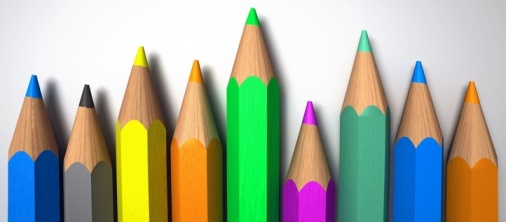 ΗΜΕΡΕΣ/ΩΡΕΣΔΕΥΤΕΡΑΤΡΙΤΗΤΕΤΑΡΤΗΠΕΜΠΤΗΠΑΡΑΣΚΕΥΗ1ηΒΙΟΛΟΓΙΑΑΡΧΑΙΑΑΓΓΛΙΚΑΓΥΜΝΑΣΤΙΚΗΓΛΩΣΣΑ2ηΜΑΘΗΜΑΤΙΚΑΤΕΧΝΟΛΟΓΙΑΙΣΤΟΡΙΑΚΕΙΜΕΝΑΟΔΥΣΣΕΙΑ3ηΜΑΘΗΜΑΤΙΚΑΓΥΜΝΑΣΤΙΚΗΜΑΘΗΜΑΤΙΚΑΟΙΚΙΑΚΗ ΟΙΚ.ΚΑΛΛΙΤΕΧΝΙΚΑ4ηΓΕΩΓΡΑΦΙΑΓΛΩΣΣΑΠΛΗΡΟΦΟΡΙΚΗΟΔΥΣΣΕΙΑΜΑΘΗΜΑΤΙΚΑ5ηΓΑΛΛΙΚΑΓΕΡΜΑΝΙΚΑΜΑΘΗΜΑΤΙΚΑΜΑΘΗΜΑΤΙΚΑΓΛΩΣΣΑΚΕΙΜΕΝΑ6ηΑΡΧΑΙΑΠΛΗΡΟΦΟΡΙΚΗΦΥΣΙΚΗΜΟΥΣΙΚΗΓΑΛΛΙΚΑΓΕΡΜΑΝΙΚΑ7η----ΙΣΤΟΡΙΑ